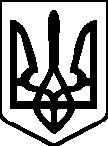 ЧЕРГОВІ МІСЦЕВІ ВИБОРИ25 жовтня 2020 рокуЦЕНТРАЛЬНО-МІСЬКА РАЙОННА У МІСТІ КРИВОМУ РОЗІТЕРИТОРІАЛЬНА ВИБОРЧА КОМІСІЯ   ДНІПРОПЕТРОВСЬКОЇ ОБЛАСТІвул. Свято-Миколаївська, 27, м. КривийРіг, Дніпропетровська область, 50000ПОСТАНОВА № 2809 год.35 хв.«06» жовтня  2020року                                                                                 м. Кривий РігПро утворення контрольної комісії щодо контролю за виготовленням виборчих бюлетенів на підприємствах виготовлювачах та дотриманням умов щодо знищення друкарських форм, технічних відходів, поліграфічного браку, помилково виготовлених виборчих бюлетенів.Відповідно до частини третьої статті 242 Виборчого кодексу України, з метою контролю за виготовленням виборчих бюлетенів на підприємствах виготовлювачах та дотриманням умов щодо знищення друкарських форм, технічних відходів, поліграфічного браку, помилково виготовлених виборчих бюлетенів, на підставі подання про включення до складу контрольної комісії Центрально-Міська районна у місті Кривому Розі територіальна виборча комісія Криворізького  району Дніпропетровської області постановляє:Утворити контрольну комісію у складі:Медведюк Наталія Геннадіївна від Криворізької міської організації ПОЛІТИЧНОЇ ПАРТІІ "СЛУГА НАРОДУ";                                                                 Трофименко Світлана Іванівна від Криворізької міської організації політичної партії «ОПОЗИЦІЙНА ПЛАТФОРМА –ЗА ЖИТТЯ»;                                                                                Герасіменко Тетяна Валеріївна  від  Криворізької міської організації ПОЛІТИЧНОЇ ПАРТІЇ «ЄВРОПЕЙСЬКА СОЛІДАРНІСЬ»;                                                       Білич Василь Васильович, представник Криворізької міської організації Всеукраїнського об’єднання «Батьківщина».2.Цю постанову оприлюднити на  офіційному веб-сайті виконавчого комітету Центрально-Міської районної у місті ради та на дошці оголошень Центрально-Міської районної у місті ради.Заступник головиЦентрально-Міської районної 
у місті Кривому Розі територіальноївиборчої комісії                                                                             О.Полякова
Секретар Центрально-Міської районної 
у місті Кривому Розі територіальноївиборчої комісії                                                                            І. Гальченко